Bądźcie Świadkami Miłosierdzia Dzień Papieski 9 X 2016Konspekt lekcji religii dla klas i-iv ponadgimnazjalnaKs. Piotr PierzchałaBardzo dziękuję siostrze Ludmile Świerczynie USJK za dostarczenie pomysłów.Temat lekcji: Bądźcie świadkami miłosierdzia! – Św. Jan Paweł II uczy nas miłosierdzia Kontekst egzystencjalny bądź treściowy, do którego nawiązujemy: Lekcja odbywa się w ramach kolejnego, XVI Dnia Papieskiego. Ma zachęcić młodych ludzi do poznawania nauczania Św. Jana Pawła II. Lekcja zachęca również uczniów do angażowania się w różnego rodzaju inicjatywy, odbywające się w wymiarze krajowym jak i lokalnym, związane z tym wydarzeniem.Cel lekcji:Cele katechetyczne - wymagania ogólne:pogłębienie rozumienia czym jest miłosierdzieodkrywanie nauczania Św. Jana Pawła II na temat miłosierdziaprzygotowanie uczniów do przeżycia Dnia PapieskiegoCele szczegółoweUczeń:po lekcji definiuje pojęcie miłosierdzia,na podstawie analizy fragmentów nauczania Św. Jana Pawła II, podaję co znaczy miłosierdzie wg świętego Papieża,na podstawie  analizowanych tekstów i wiedzy zdobytej podczas lekcji wyjaśnia, dlaczego Św. Jana Pawła II możemy nazywać świadkiem miłosierdzia,po lekcji wymienia jakie owoce przynosi doświadczenie miłosierdzia,po ćwiczeniu pudełko żebraka mówi jak w praktyce realizować uczynki miłosierdzia,po zajęciach podaje jaka idea przyświeca dniowi papieskiemu,po lekcji dąży do podejmowania postawy miłosierdzia w swoim osobistym życiu.Metody Elementy wykładu,Rozmowa kierowana,Dialog,Ćwiczenie z sercami,Ćwiczenie z pudełkiem żebraka i banknotami,Praca z tekstem,Organizacyjne formy pracy uczniów ZbiorowaW grupachIndywidualnaŚrodki i pomoce dydaktyczne: Tablica, kreda, zeszyt ucznia, długopisy, ołówekPlakat informujący o XVI Dniu papieskimTeksty z nauczania Św. Jana Pawła IIKartki z sercami i karteczki do wypisania owoców miłosierdziaTekst modlitw na początek i koniec lekcjiPudełko żebraka, bankoty,Wydruki z fragmentami do pracy w grupach oraz wydruki klatek filmowych,Zdania do zapisania: Notatkę stanowią:Mapa myśli odnosząca się do miłosierdzia, wypisane w zeszytach owoce miłosierdzia, zapis praktycznych form realizacji miłosierdzia.Załączniki:Załącznik 1.Psalm 51 Błaganie pokutnikaOdnówcie się duchem w waszym myśleniu i przyobleczcie nowego człowieka (Ef 4, 23-24) Zmiłuj się nade mną, Boże, w łaskawości swojej, *w ogromie swej litości zgładź nieprawość moją.Obmyj mnie zupełnie z mojej winy *i oczyść mnie z grzechu mojego.Uznaję bowiem nieprawość moją, *a grzech mój jest zawsze przede mną.Przeciwko Tobie samemu zgrzeszyłem *i uczyniłem, co złe jest przed Tobą,Abyś okazał się sprawiedliwy w swym wyroku *i prawy w swoim sądzie.Oto urodziłem się obciążony winą *i jako grzesznika poczęła mnie matka.A Ty masz upodobanie w ukrytej prawdzie, *naucz mnie tajemnic mądrości.Pokrop mnie hizopem, a stanę się czysty, *obmyj mnie, a nad śnieg wybieleję.Spraw, abym usłyszał radość i wesele, *niech się radują kości, które skruszyłeś.Odwróć swe oblicze od moich grzechów *i zmaż wszystkie moje przewinienia.Stwórz, Boże, we mnie serce czyste *i odnów we mnie moc ducha.Nie odrzucaj mnie od swego oblicza *i nie odbieraj mi świętego ducha swego.Przywróć mi radość Twojego zbawienia *i wzmocnij mnie duchem ofiarnym.Będę nieprawych nauczał dróg Twoich *i wrócą do Ciebie grzesznicy.Uwolnij mnie, Boże, od kary za krew przelaną, †Boże, mój Zbawco, *niech sławi mój język sprawiedliwość Twoją.Panie, otwórz wargi moje, *a usta moje będą głosić Twoją chwałę.Ofiarą bowiem Ty się nie radujesz, *a całopalenia, choćbym dał, nie przyjmiesz.Boże, moją ofiarą jest duch skruszony, *pokornym i skruszonym sercem Ty, Boże, nie gardzisz.Panie, okaż Syjonowi łaskę w Twej dobroci, *odbuduj mury Jeruzalem.Wtedy przyjmiesz prawe ofiary: dary i całopalenia, *wtedy składać będą cielce na Twoim ołtarzu.Chwała Ojcu i Synowi, *i Duchowi Świętemu.Jak była na początku, teraz i zawsze, *i na wieki wieków. Amen.Załącznik 2."Bogaty w miłosierdziu swoim Bóg" (por. Ef 2, 4) jest Tym, którego objawił nam Jezus Chrystus jako Ojca.Jan Paweł II, Dives in Misericordia - O Bożym Miłosierdziu (30 XI 1980)Umysłowość współczesna, może bardziej niż człowiek przeszłości, zdaje się sprzeciwiać Bogu miłosierdzia, a także dąży do tego, ażeby samą ideę miłosierdzia odsunąć ma margines życia i odciąć od serca ludzkiego. Samo słowo i pojęcie „miłosierdzie” jakby przeszkadzało człowiekowi, który poprzez nieznany przedtem rozwój nauki i techniki bardziej niż kiedykolwiek w dziejach stał się panem i uczynił sobie ziemię poddaną (...)Jan Paweł II, Dives in Misericordia - O Bożym Miłosierdziu (30 XI 1980)Miłosierdzie samo w sobie, jako doskonałość nieskończonego Boga, jest również nieskończone. Nieskończona więc i niewyczerpana jest też gotowość Ojca w przyjmowaniu synów marnotrawnych wracających do Jego domu. Nieskończona jest gotowość i moc przebaczania, mając swe stałe pokrycie w niewysłowionej wartości ofiary Syna. Żaden grzech ludzki nie przewyższa tej mocy ani jej nie ogranicza. Ograniczyć ją może tylko od strony człowieka brak dobrej woli, brak gotowości nawrócenia, czyli pokuty, trwanie w oporze i sprzeciwie wobec łaski i prawdy, a zwłaszcza wobec świadectwa krzyża i zmartwychwstania Chrystusowego.I dlatego też Kościół wyznaje i głosi nawrócenie (...)Jan Paweł II, Dives in Misericordia - O Bożym Miłosierdziu (30 XI 1980)Miłosierdzie bywa rozumiane i praktykowane w sposób jednostronny: jako dobro czynione drugim. Tylko wówczas bowiem jest ono naprawdę aktem miłości miłosiernej, gdy świadcząc je, żywimy głębokie poczucie, iż równocześnie go doznajemy ze strony tych, którzy je od nas przyjmują. Jeśli tej dwustronności, tej wzajemności brak, wówczas czyny nasze nie są jeszcze prawdziwymi aktami miłosierdzia. Wówczas nie dokonało się jeszcze w pełni to nawrócenie, którego drogę ukazał nam Chrystus swoim słowem i przykładem aż po krzyż; wówczas też nie uczestniczymy jeszcze całkowicie we wspaniałym źródle miłości miłosiernej, które zostało nam przez Niego objawione.Tak więc droga, jaką ukazał nam Chrystus w kazaniu na górze poprzez błogosławieństwo miłosiernych, jest o wiele bogatsza od tego, co nieraz w obiegowych sądach ludzkich słyszymy na temat miłosierdzia. Sądy te uznają miłosierdzie jako akt czy proces jednostronny, który zakłada i pozostawia dystans pomiędzy czyniącym je a doznającym go, pomiędzy dobroczyńcą a dobro-biorcą. I stąd dążenie i żądanie, ażeby stosunki międzyludzkie i społeczne wyzwalać od miłosierdzia, a opierać na samej sprawiedliwości. Jednakże owe sądy o miłosierdziu nie dostrzegają tego podstawowego związku pomiędzy miłosierdziem a sprawiedliwością, o jakim mówi cała tradycja biblijna, a nade wszystko mesjańskie posłannictwo Jezusa Chrystusa. Autentyczne miłosierdzie jest jakby głębszym źródłem sprawiedliwości. Jeśli ta ostatnia sama z siebie zdolna jest tylko rozsądzać pomiędzy ludźmi, rozdzielając wśród nich przedmiotowe dobra słuszną miarą, to natomiast miłość, i tylko miłość (także owa łaskawa miłość, którą nazywamy „miłosierdziem”) zdolna jest przywracać człowieka samemu człowiekowi (...)Jan Paweł II, Dives in Misericordia - O Bożym Miłosierdziu (30 XI 1980)Bez (...) ewangelizacji, dokonującej się przez miłosierdzie i świadectwo chrześcijańskiego ubóstwa, głoszenie ewangelii - będące przecież pierwszym nakazem miłosierdzia - może pozostać nie zrozumiałe i utonąć w powodzi słów, którymi i tak jesteśmy nieustannie zalewani we współczesnym społeczeństwie przez środki przekazu. Miłosierdzie czynów nadaje nieodpartą moc miłosierdziu słów.Z listu Apostolskiego Jana Pawła II Novo Millennio Ineunte 6 I 2001Nie jest łatwo miłować miłością głęboką, która polega na autentycznym składaniu daru z siebie. Tej miłości można nauczyć się jedyni wnikając w tajemnicę miłości Boga. Wpatrując się w Niego, jednocząc się z Jego ojcowskim sercem, stajemy się zdolni patrzeć na braci nowymi oczyma, w postawie bezinteresowności i solidarności, hojności i przebaczenia. Tym wszystkim jest właśnie Miłosierdzie!Z homilii Jana Pawła II wygłoszonej na Kanonizacja św. Siostry Faustyny, 30 VI 2000Chrystusowe orędzie miłosierdzia nieustannie dociera do nas w geście Jego rąk wyciągniętych ku cierpiącemu człowiekowi.(...) Jezus wskazał nam też wielorakie drogi miłosierdzia, które nie tylko przebacza grzechy, ale wychodzi też naprzeciw wszystkim ludzkim potrzebom. Jezus pochylał się nad wszelką ludzką nędzą, materialną i duchową.Konieczne jest (...), aby ludzkość, podobnie jak niegdyś apostołowie, przyjęła dziś w wieczerniku dziejów Chrystusa zmartwychwstałego, który pokazuje rany po ukrzyżowaniu i powtarza: "Pokój wam!"Trzeba, aby ludzkość pozwoliła się ogarnąć i przeniknąć Duchowi Świętemu, którego daje jej zmartwychwstały Chrystus. To Duch leczy rany serca, obala mury odgradzające nas od Boga i od siebie nawzajem, pozwala znów cieszyć się miłością Ojca i zarazem braterską jednością.Z homilii Jana Pawła II wygłoszonej na Kanonizacja św. Siostry Faustyny, 30 VI 2000Światło Bożego Miłosierdzia, które Bóg zechciał niejako powierzyć światu na nowo poprzez charyzmat Siostry Faustyny, będzie rozjaśniało ludzkie drogi w trzecim tysiącleciu.Z homilii Jana Pawła II wygłoszonej na Kanonizacja św. Siostry Faustyny, 30 VI 2000Gdy zdamy sobie sprawę, że miłość, jaką Bóg ma dla nas, nie zatrzymuje się przed naszym grzechem, nie cofa się przed naszymi przewinieniami, ale staje się jeszcze bardziej troskliwa i wielkoduszna; gdy zdamy sobie sprawę, że była to miłość aż do męki i śmierci Słowa, które stało się ciałem i zgodziło się odkupić nas za cenę własnej Krwi, wówczas wykrzykniemy z wdzięcznością: "Tak, Pan jest bogaty w miłosierdzie", i wreszcie powiemy: "Pan jest miłosierdziem".Z Adhortacji Apostolskiej Jana Pawła II, Reconciliatio et Paenitentia, 2 XII 1982Tym, którzy wyrażali sprzeciw wobec faktu, że jadał z grzesznikami, Jezus odpowiedział: "Idźcie i starajcie się zrozumieć, co znaczy: Chcę raczej miłosierdzia niż ofiary. Bo nie przyszedłem powołać sprawiedliwych, ale grzeszników" (Mt 9,13). Uczniowie Chrystusa, ochrzczeni w Jego śmierci i w Jego zmartwychwstaniu, powinni być zawsze ludźmi miłosierdzia i przebaczenia.Z Orędzia Jana Pawła II na Światowy Dzień Pokoju, 1 I 2002 r."Kościół otacza szczególnym szacunkiem miłosierdzie względem ubogich i chorych oraz tak zwane dzieła miłosierdzia i wzajemnej pomocy, mające na celu niesienie pomocy w różnych potrzebach ludzkich". Miłość bliźniego  wyrażająca się w najstarszych i zawsze nowych dziełach miłosierdzia co do ciała i co do ducha, stanowi najbardziej bezpośrednią, powszechną i powszednią formę owego ożywiania duchem chrześcijańskim porządku doczesnego, co stanowi specyficzne zadanie świeckich.Z Adhortacji Apostolskiej Jana Pawła II, Christifideles Laici, 30 XII 1988Ofiarowując chleb materialny, absolutnie nie można zapominać o darze wiary, ale należy dzielić się nią przez świadectwo własnego życia, w postawie głębokiego szacunku dla wszystkich.Jan Paweł IIW żadnym czasie, Kościół nie może zapomnieć o modlitwie, która jest wołaniem o miłosierdzie Boga wobec wielorakiego zła, jakie ciąży nad ludzkością i jakie jej zagraża. Im bardziej świadomość ludzka traci poczucie sensu samego słowa miłosierdzie i oddala się od Boga i od  tajemnicy miłosierdzia, tym bardziej Kościół ma prawo i obowiązek odwoływać się do Boga miłosierdzia wołaniem wielkim.Jan Paweł IITrzeba spojrzenia miłości, aby dostrzec obok siebie brata, który wraz z utratą pracy, dachu nad głową, możliwości godnego utrzymania rodziny i wykształcenia dzieci doznaje poczucia opuszczenia, zagubienia i beznadziei.Jan Paweł IIPotrzeba wyobraźni miłosierdzia, aby przyjść z pomocą dziecku zaniedbanemu duchowo i materialnie, aby nie odwracać się od chłopca czy dziewczyny, którzy zagubili się w świecie różnorakich uzależnień lub przestępstwa, aby nieść radę, pocieszenie, duchowe i moralne wsparcie tym, którzy podejmują wewnętrzną walkę ze złem.Jan Paweł IIChrystusowe wezwanie do miłości wzajemnej na wzór Jego miłości, wyznacza nam tę samą miarę. Doznajemy przynaglenia, abyśmy korzystając z daru miłosiernej miłości Boga, sami z dnia na dzień oddawali życie, czyniąc miłosierdzie wobec braci. Bóg, okazując nam miłosierdzie, oczekuje, że będziemy świadkami miłosierdzia w dzisiejszym świecie.Jan Paweł IIOtwórzcie się na największy dar Boga, na Jego miłość, która przez Krzyż Chrystusa objawiła się światu jako miłość miłosierna. Bądźcie gotowi świadczyć sprawie człowieka. Pomóżcie współczesnemu człowiekowi zaznawać miłosiernej miłości Boga! Niech w jej blasku i cieple ocala swoje człowieczeństwo!Jan Paweł IIW odpowiedzi na grzech Bóg nie umniejsza swojej miłości, ale rozszerza ją w geście miłosierdzia, który przeradza się w inicjatywę odkupienia.Jan Paweł IIW obliczu współczesnych form ubóstwa, potrzebna jest dziś wyobraźnia miłosierdzia w duchu solidarności z bliźnimi, dzięki której pomoc będzie świadectwem braterskiej wspólnoty dóbr.Jan Paweł IIMiłosierdzie objawia się jako dowartościowywanie, jako podnoszenie w górę, jako wydobywanie dobra spod wszelkich nawarstwień zła, które jest w świecie i w człowieku.Jan Paweł IIMiłosierdzie stanowi podstawową treść orędzia mesjańskiego Chrystusa oraz siłę Jego posłannictwa. Tak rozumieli i urzeczywistniali miłosierdzie wszyscy Jego uczniowie i naśladowcy. Trzeba, aby to oblicze miłosierdzia było na nowo odsłaniane.Jan Paweł IIPowszechna solidarność, która jest faktem i dobrodziejstwem dla nas, jest również powinnością.Jan Paweł IIZałącznik 3.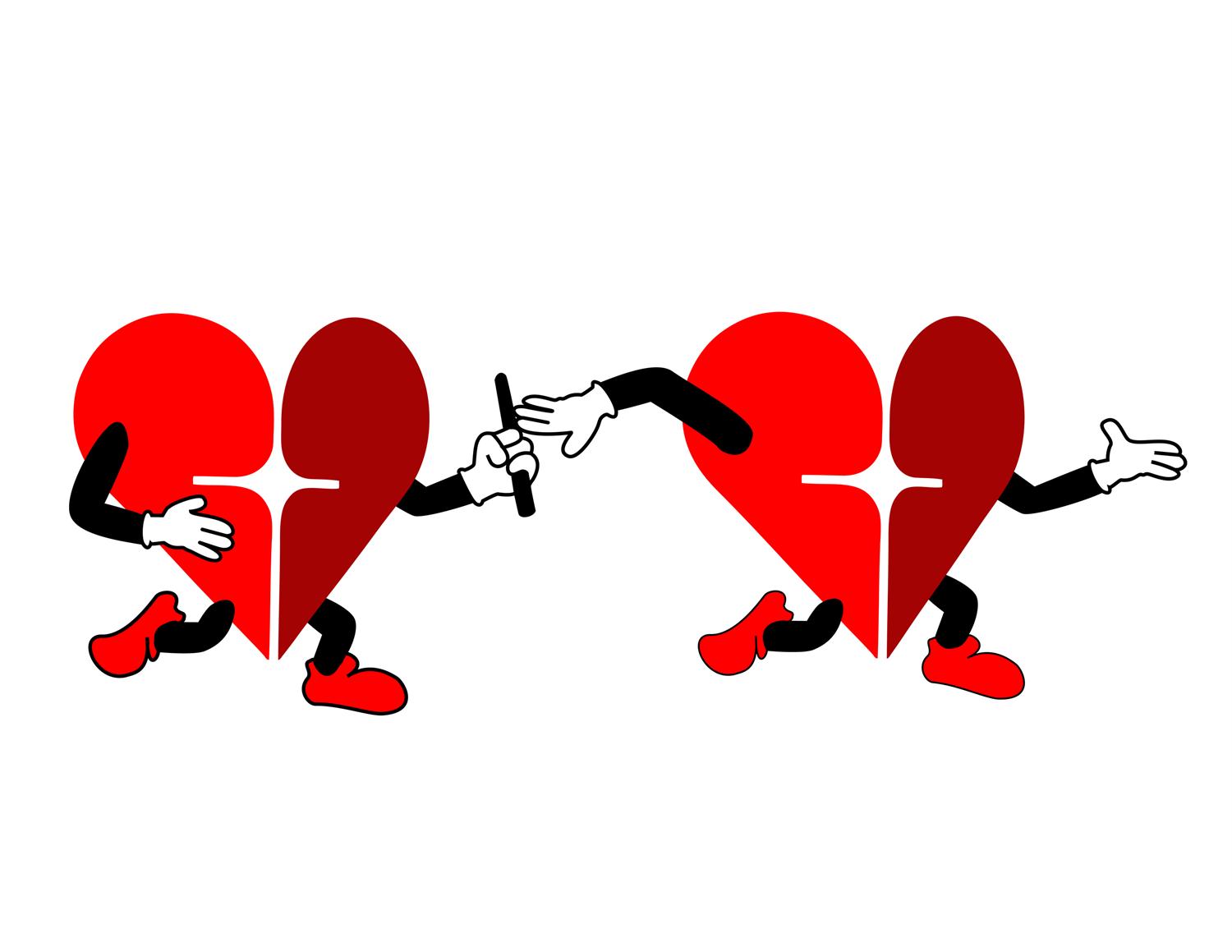 Załącznik 4.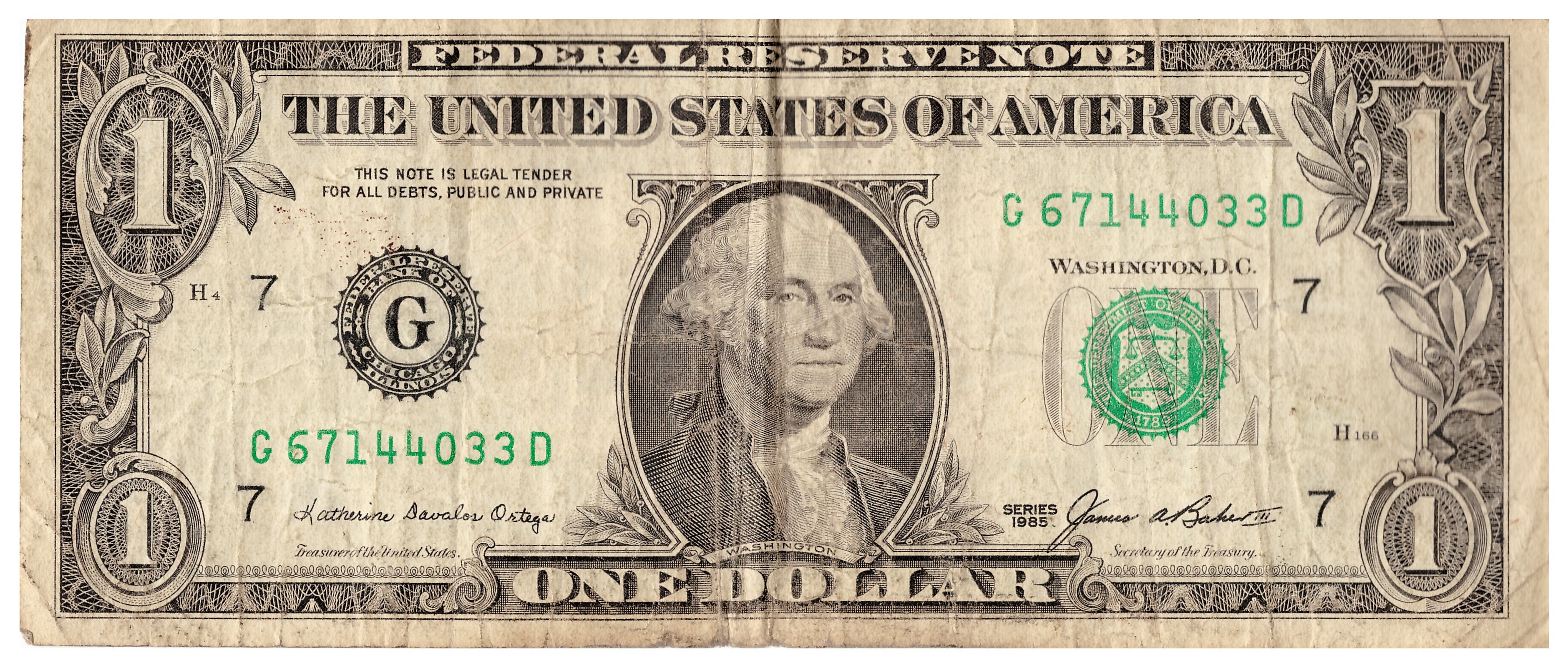 Załącznik 5.ModlitwaBoże Ojcze miłosierny,który objawiłeś swoją miłośćw Twoim Synu Jezusie Chrystusie,i wylałeś ja na nas w Duchu Świętym, Pocieszycielu,Tobie zawierzamy dziś losy świata i każdego człowieka,Pochyl się nad nami grzesznymi,ulecz nasza słabość,przezwycięż wszelkie zło,pozwól wszystkim mieszkańcom ziemidoświadczyć Twojego miłosierdzia,aby w Tobie trójjedyny Boże,zawsze odnajdywali źródło nadziei.Ojcze przedwieczny,dla bolesnej męki i zmartwychwstania Twego Syna,miej miłosierdzie dla nas i całego świata!Amen.http://www.milosierdzieboze.pl/lagiewniki.php?text=133 Przebieg zajęćTreści i zadania metodyczno-dydaktycznePomocedydaktyczneCzasCzęść wstępna.Po wejściu do klasy, uczniowie zajmują miejsca a nauczyciel dokonuje sprawdzenia listy obecności.- Dziennik.3 minutyModlitwaNa początku zajęć nauczyciel zaprasza młodzież do modlitwy. Zapowiadamy, że pomodlimy się dziś Psalmem 51. Prosimy uczniów by pomyśleli w jakich intencjach chcą się pomodlić. Następnie sam nauczyciel lub wybrany przez niego uczeń odczytują słowa psalmu. Jeśli jest to praktykowane można też odmówić psalm z podziałem na chóry. Wtedy trzeba przygotować więcej tekstów. (Załącznik 1).Po odmówieniu modlitwy nauczyciel stawia pytanie:O czym jest ten psalm?Co jest jego główną treścią?Staramy się dojść do tego, że psalm ten jest modlitwą pokutnika. Jest to modlitwa o miłosierdzie.- Wydruk modlitwy – Załącznik 13 minutyCzęść wstępna - zapoznanie z tematemNauczyciel wprowadza uczniów w temat zajęć. Na tablicy można zaczepić zdjęcie Św. Jana Pawła II. Nauczyciel podkreśla, że już niedługo będziemy przeżywać XVI Dzień Papieski. Nawiązując do wielkiej roli jaką papież Jan Paweł II odegrał w dziejach Kościoła i świata przypominamy, iż każdego roku w Polsce od 16 lat przeżywamy Dzień Papieski, który ma za zadanie przede wszystkim przybliżyć nam nauczanie papieża Polaka. Dzień ten jest dniem modlitwy za Kościół i za papieża. Podkreślamy, że każdy dzień papieski ma swoje hasło. W tym roku hasło brzmi Jan Paweł II – Bądźcie świadkami miłosierdzia.Następnie podajemy temat lekcji: Bądźcie świadkami miłosierdzia! – Św. Jan Paweł II uczy nas miłosierdzia Teraz na tablicy można obok zdjęcia Św. Jana Pawła II zawiesić plakat informujący o XVI Dniu papieskim.- Zdjęcie Św. Jana Pawła II,- Plakat informujący o XVI Dniu Papieskim,5 minutKilka słów o miłosierdziu u Św. Jana Pawła IIAby lepiej wyjaśnić pojęcie MIŁOSIERDZIA proponujemy uczniom następujące ćwiczenie. Każdy z uczniów bądź para uczniów losuje fragment tekstu nauczania Jana Pawła II na temat miłosierdzia. (załącznik 2). Każdy odczytuje i krótko analizuje co tekst mówi o miłosierdziu. Następnie uczniowie na zasadzie burzy mózgów dzielą się informacjami na temat miłosierdzia. Na tablicy i w zeszytach tworzymy mamę myśli odnoszącą się do hasła MIŁOSIERDZIE. - tablica, kreda, - fragmenty wypowiedzi Jana Pawła II odnoszące się do miłosierdzia (załącznik 2)9 minutDoświadczenie miłosierdzia przynosi owoceŚwiadczyć można o tym, czego samemu się doświadczyłoPraca w grupach 3-4 osobowych. Zadanie jest następujące: na kartkach wypisujemy hasłami owoce jakie przynosi doświadczenie miłosierdzia Bożego w życiu człowieka. Kartki przyklejamy następnie wokół serc na rysunku. (załącznik 3)Następnie liderzy grup prezentują na forum wyniki swojej pracy. Czas na chwilę dyskusji i wymianę wrażeń po wykonanej pracy. „Trzeba przekazywać światu ogień miłosierdzia. W miłosierdziu Boga świat znajdzie pokój, a człowiek szczęście! To zadanie powierzam wam, drodzy bracia i siostry, Kościołowi w Krakowie i w Polsce oraz wszystkim czcicielom Bożego miłosierdzia, którzy tutaj przybywać będą z Polski i z całego świata. Bądźcie świadkami miłosierdzia!”- załącznik 3.8 minutJak w praktyce realizować miłosierdzie?Praktycznym wyrazem realizacji hasła Dnia Papieskiego dla wierzących są nieco zapomniane dziś uczynki miłosierdzia. Ojciec Święty Franciszek pisze o nich w następujący sposób: „Jest moim gorącym życzeniem, aby chrześcijanie przemyśleli podczas Jubileuszu uczynki miłosierdzia względem ciała i względem ducha. Będzie to sposobem na obudzenie naszego sumienia, często uśpionego w obliczu dramatu ubóstwa, a także umożliwi nam coraz głębsze wejście w serce Ewangelii, gdzie ubodzy są uprzywilejowani dla Bożego miłosierdzia. Przepowiadanie Jezusa przedstawia te uczynki miłosierdzia, abyśmy mogli poznać, czy żyjemy jak Jego uczniowie, czy też nie. Odkryjmy na nowo uczynki miłosierdzia względem ciała: głodnych nakarmić, spragnionych napoić, nagich przyodziać, przybyszów w dom przyjąć, więźniów pocieszać, chorych nawiedzać, umarłych pogrzebać. I nie zapominamy o uczynkach miłosierdzia względem ducha: wątpiącym dobrze radzić, nieumiejętnych pouczać, grzeszących upominać, strapionych pocieszać, krzywdy cierpliwie znosić, urazy chętnie darować, modlić się za żywych i umarłych (MV 15). Wolno zatem  powiedzieć, że są to postawy mogące nas wyprowadzić 
z letargu obojętności i nieczułości, z niewoli koncentracji na sobie, skutkiem czego są atomizacja i rozbicie pustoszące życie we wszelkich jego przejawach.Praca na forum - metoda - pudełko żebraka i banknoty( należy przygotować ksero banknotów np. 4 dla grupy). Zadanie jest następujące: w polu banknotu wpisujemy odpowiedź na pytanie: jak okazać ubogiemu miłość, miłosierdzie? Jedna rada na jednym banknocie. Wszystkie wrzucamy do pudełka żebraka, a następnie wyciągamy i analizujemy.Czas na dyskusję. Warto zastanowić się nad pytaniem: czego właściwie chcą, potrzebują, oczekują ludzie ubodzy? ( za Marek Kosacz OP)- Załącznik 48 minutXVI Dzień papieskiW kolejnym etapie lekcji nawiązujemy do zbliżającego się Dnia Papieskiego informując uczniów o jego obchodach. Należy zachęcić uczniów do czynnego uczestnictwa w Dniu Papieskim. Przypominamy o Niedzielnej Eucharystii w tej intencji, o okolicznościowych imprezach. Zachęcamy także uczniów by sami zaangażowali się w przygotowanie tego dnia w szkole lub własnej parafii. Przypominamy także o istniejącej fundacji Dzieło Nowego Tysiąclecia, która w niedzielę papieską będzie prowadziła zbiórkę na stypendia dla uzdolnionej młodzieży. Można zachęcić do wolontariatu. Nade wszystko prosimy by uczniowie jeszcze w najbliższych dniach powrócili w swoich przemyśleniach do nauczania Św. Jana Pawła II na temat miłosierdzia. By rozważyli co to znaczy być świadkiem miłosierdzia.- Plakat na XVI Dzień Papieski.4 minutMój uczynek miłosierdzia na tegoroczny Dzień Papieski.Nauczyciel zachęca uczniów by w ramach Dnia Papieskiego podjęli inicjatywę uczynku miłosierdzia dla bliźniego. Ich zadaniem jest wobec kogoś dokonać czynu miłosierdzia. Można też zachęcić do takiej inicjatywy swoich kolegów i koleżanki.3 minutModlitwa na zakończenieJeden z uczniów odczytuje modlitwę, którą wypowiedział Św. Jana Pawła II podczas swojej wizyty w Krakowie Łagiewnikach Tekst modlitwy Św. Jana Pawła II Załącznik 5.2 minuty.